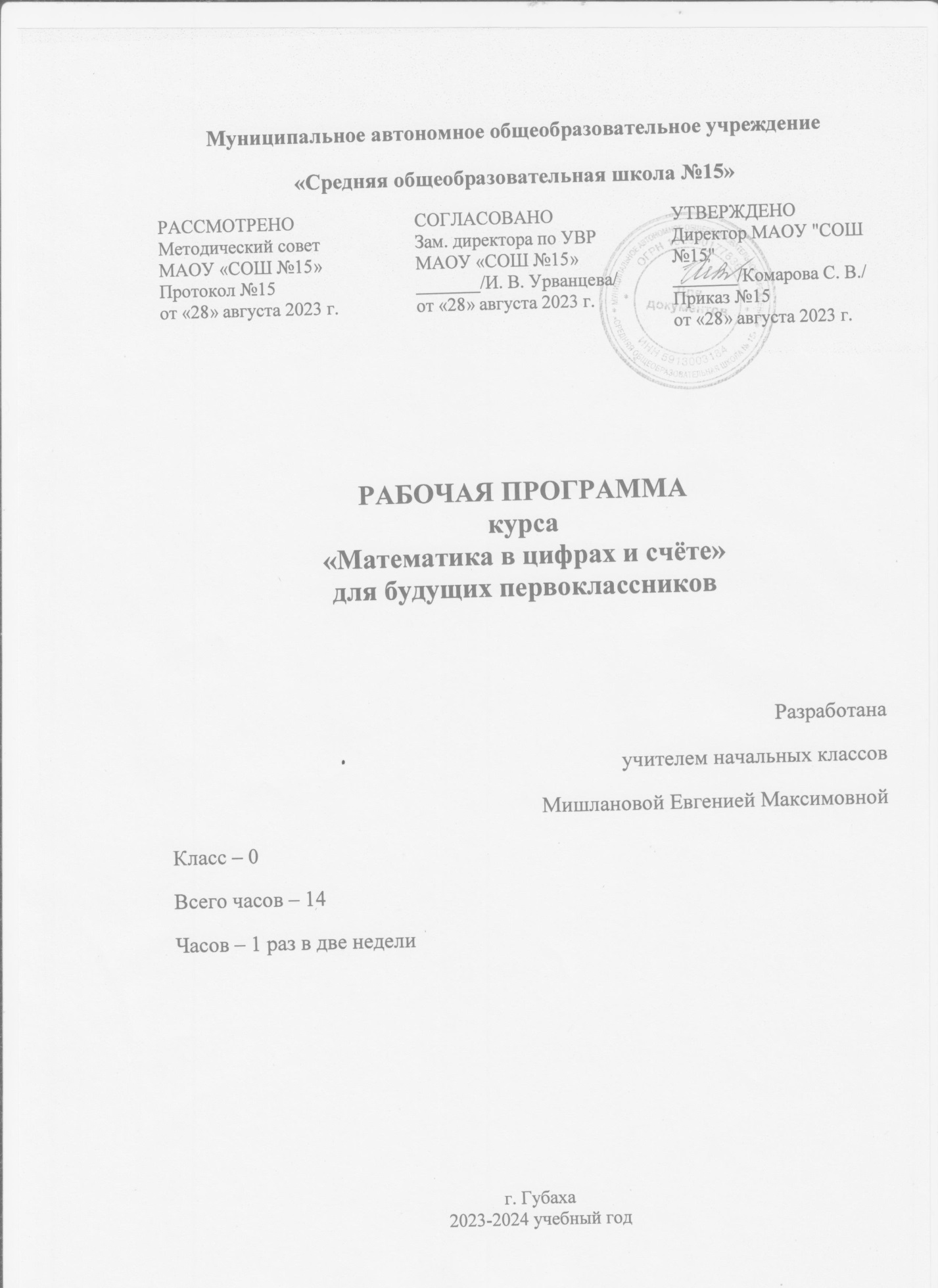 ПОЯСНИТЕЛЬНАЯ ЗАПИСКАРабочая программа дополнительного курса «Математика в цифрах и счёте» (направленность социально-гуманитарная) разработана на основе «Комплексной программы развития и воспитания дошкольников (Под научной редакцией Д.И. Фельдштейна. Москва. Баласс, 2008г.)», типовой программы Ерофеевой Т.И., Павловой Н.Н. Новиковой В.П. Математика для дошкольников. – М., 2002 и программы математического развития детей «Раз - ступенька, два - ступенька…» Петерсон Л.Г., Холина Н.П. «Ювента» 2016.Рабочая программа составлена в соответствии с нормативно-правовыми документами, регламентирующими задачи, содержание и формы организации педагогического процесса в дополнительном образовании:Федеральный закон от 29.12.2012 № 273-ФЗ (ред. от 30.12.2021) "Об образовании в Российской Федерации" (с изм. и доп., вступ. в силу с 01.03.2022);Распоряжением Правительства РФ от 31.03.2022 № 678-р "Об утверждении Концепции развития дополнительного образования детей и признании утратившим силу Распоряжения Правительства РФ от 04.09.2014 № 1726-р" (вместе с "Концепцией развития дополнительного образования детей до 2030 года");Приказом Министерства просвещения Российской Федерации от 09.11.2018 № 196 "Об утверждении Порядка организации и осуществления образовательной деятельности по дополнительным общеобразовательным программам";Приказом Министерства просвещения Российской Федерации от 03.09.2019 № 467 "Об утверждении целевой модели развития региональных систем дополнительного образования детей";Постановлением Главного государственного санитарного врача Российской Федерации от 28.09.2020 № 28 "Об утверждении санитарных правил СП 2.4.364820821-10 "Санитарно-эпидемиологические требования к организациям воспитания и обучения, отдыха и оздоровления детей и молодежи";Методическими рекомендациями по проектированию дополнительных общеразвивающих программ (письмо Министерства образования и науки Российской Федерации от 18.11.2015 № 09-3242); Приказ Министерства просвещения Российской Федерации от 27.07.2022 г. № 629 "Об утверждении Порядка организации и осуществления образовательной деятельности по дополнительным общеобразовательным программам" (вступ. в силу с 01.03.2023); Уставом ОУ.ОБЩАЯ ХАРАКТЕРИСТИКА ДОПОЛНИТЕЛЬНОЙ ПРОГРАММЫ «МАТЕМАТИКА В ЦИФРАХ И СЧЁТЕ»В настоящее время, а тем более в будущем, математика будет необходима огромному числу людей различных профессий. В математике заложены огромные возможности для развития мышления детей в процессе их обучения с самого раннего возраста. Дошкольный возраст – самый благоприятный период для интенсивного развития физических и умственных функций детского организма, в том числе и для математического развития. Навыки, умения, приобретённые в дошкольный период, служат фундаментом для получения знаний и развития способностей в старшем возрасте.Математическое развитие ребенка – это не только умение дошкольника считать и решать арифметические задачи, это и развитие способности видеть в окружающем мире отношения, зависимости, оперировать предметами, и знаками, символами. Наша задача – развивать эти способности, дать возможность маленькому человеку познавать мир на каждом этапе его взросления. Но надо помнить, что математическое развитие является длительным и весьма трудоёмким процессом для дошкольников, так как формирование основных приёмов логического познания требует не только высокой активности умственной деятельности, но и обобщённых знаний об общих и существенных признаках предметов и явлений действительности. Современные требования к дошкольному образованию ориентируют педагогов на развивающее обучение, диктуют необходимость использования новых форм его организации, при которых синтезировались бы элементы познавательного, игрового, поискового и учебного взаимодействия. Реальное прямое обучение происходит как специально организованная познавательная деятельность.  Проблемно-поисковые ситуации, которые используются в реальном обучении, способствуют развитию математических представлений на основе эвристических методов, когда понятия, свойства, связи и зависимости открываются ребенком самостоятельно, когда им самим устанавливаются важнейшие закономерности.Работа в математическом кружке позволяет приобщать ребенка к игровому взаимодействию, обогащать ее математические представления, интеллектуально развивать дошкольника.ЦЕЛЬ И ЗАДАЧИ ДОПОЛНИТЕЛЬНОЙ ОБРАЗОВАТЕЛЬНОЙ ПРОГРАММЫЦель образовательной программы: формирование готовности ребенка к школе, за счет выравнивания стартовых возможностей в математическом и социальном развитии, позволяющих в дальнейшем успешно усвоить программу начальной школы. Задачи образовательной программы: Личностные: - воспитывать нравственные качества и прививать элементарные общепринятые нормы и правила поведения;Метапредметные: - способствовать применять учебную информацию для получения соответствующего результата; - развивать коммуникативные способности со взрослыми и сверстниками;Предметные: - формировать понятия и умения в пространственно-временных значениях;- познакомить с числами и проводить различные операции (функции) с ними;- расширить представления о геометрических фигурах и величинах;- развивать начальные графические навыки;- обеспечить развитие мыслительных операций (анализ, синтез, сравнение, классификация, обобщение).МЕСТО ДОПОЛНИТЕЛЬНОЙ ПРОГРАММЫ В УЧЕБНОМ ПЛАНЕОбщее число часов, отведённых на освоение программы «Математика в цифрах и счёте», - 14 (2 часа в месяц).СОДЕРЖАНИЕ ОБЩЕОБРАЗОВАТЕЛЬНОГО КУРСАОбщие понятияСвойства предметов: цвет, форма, размер, материал, назначение и др. Сравнение предметов по цвету, форме, размеру, материалу. Совокупности (группы) предметов или фигур, обладающие общим признаком. Составление совокупности по заданному признаку. Выделение части совокупности.Сравнение двух совокупностей (групп) предметов .Обозначение отношений равенства и неравенства.Установление равночисленности двух совокупностей ( групп ) предметов с помощью составления пар (равно, не равно, больше на.., меньше на.)Формирование общих представлений о слоении как объединении групп предметов в одно целое.Формирование общих представлений о вычитании как удалении части предметов из целого.Взаимосвязь между целым и частью.Начальные представления о величинах.Натуральное число как результат счета и измерения.Числовой отрезок.Составление закономерностей. Поиск нарушения закономерностей.Числа и операции над ними.Прямой и обратный счет в пределах 10. Образование следующего числа путем прибавления единицы. Название, последовательность, обозначение чисел от1 до 10 цифрами и точками. Состав чисел первого десятка. Число 0 и его свойства.Равенство и неравенство чисел. Сравнение чисел (больше на.., меньше на..) на наглядной основе.Формирование представлений о сложении и вычитании чисел в пределах 10 с использованием наглядной опоры. Взаимосвязь между сложением и вычитанием чисел.Представление о натуральном числе как результате изменения величин ( количественной характеристике свойств предметов)Числовой отрезок. Присчитывание и отсчитывание чисел на числовом отрезке. (Сложение и вычитание чисел с помощью числового отрезка)Решение простых ( в одно действие) задач на сложение и вычитание с использованием наглядного материала.ПЛАНИРУЕМЫЕ РЕЗУЛЬТАТЫЛичностные результаты:- управляет своим поведением и планирует свои действия на основе первичных ценностных представлений, соблюдающий элементарные общепринятые нормы и правила поведения;Метапредметные результаты:- умеет перерабатывать информацию для получения необходимого результата;- владеет средствами общения и способами взаимодействия со взрослыми и сверстниками;Предметные результаты:- называет и умеет ориентироваться в пространственно-временных отношениях;- знает и называет числа, ведет операции над ними;- различает и определяет геометрические фигуры и величины;- умеет выполнять (воспроизводит) начальные графические работы;- проводит мыслительные операции (анализ, синтез, сравнение,классификация, обобщение).КАЛЕНДАРНО-ТЕМАТИЧЕСКОЕ ПЛАНИРОВАНИЕСПИСОК ЛИТЕРАТУРЫ1. Т.Р. Кислова « По дороге к азбуке» методические рекомендации2. Л.Г. Петерсон, Н.П. Холина «Раз-ступенька, два ступенька» методические рекомендации.3. Программа «Ступеньки». Курс математики для дошкольной подготовки детей 3-6 лет по образовательной системе деятельностного метода обучения «Школа 2000…» М. «АПК и ППРО»2007г.№п/пТема занятияОсновные виды учебной деятельности1Вводное занятие. «Клетка раз, клетка два – получается игра!»Знакомство с клеткой, ориентировка в пространстве и на листе бумаги. Счет предметов: называние чисел в порядке их следования при счёте; отсчитывание из множества предметов заданного количества.2Много. Один. Письмо цифры 1.Счет различных объектов (предметы, группы предметов, звуки, слова и т.п.) и устанавливание порядкового номера того или иного объекта при заданном порядке счёта. Письмо цифр. Соотнесение цифры и числа.3Число 2. Письмо цифры 2. Признаки предметов (размер, цвет, форма). Большой, маленький.Письмо цифр. Соотнесение цифры и числа. Сравнение чисел 1 и 2. Сравнение групп предметов. Моделирование способов расположения объектов на плоскости и в пространстве по их описанию, описание расположения объектов.4Число 3. Письмо цифры 3. Длинный, короткий. Длиннее, короче.Письмо цифр. Соотнесение цифры и числа. Сравнение двух групп предметов. Рисование взаимно соответствующих по количеству групп предметов.5Число 4. Письмо цифры 4. Больше? Меньше? Столько же?Письмо цифр. Соотнесение цифры и числа. Отработка состава чисел 2, 3, 4. Сравнение двух групп предметов. Рисование взаимно соответствующих по количеству групп предметов.6Число и цифра 0. Свойства 0. Справа, слева, вверху, внизу. Позже. Раньше.Письмо цифр. Соотнесение цифры и числа. Называние чисел в порядке их следования при счёте. Выполнение задания творческого и поискового характера.7Знаки +, –, =. «Прибавить», «вычесть», «получится».Оперирование математическими терминами: «прибавить», «вычесть», «получится». Образование следующего числа прибавлением 1 к предыдущему числу или вычитанием 1 из следующего за ним в ряду чисел.8Число 5. Письмо цифры 5.Письмо цифр. Соотнесение цифры и числа. Образование следующего числа прибавлением 1 к предыдущему числу или вычитанием 1 из следующего за ним в ряду чисел.9Число 6. Письмо цифры 6. Точка, кривая линия, прямая линия.Письмо цифр. Соотнесение цифры и числа. Моделирование фигур на плоскости.10Число 7. Письмо цифры 7. Отрезок, луч.Письмо цифр. Соотнесение цифры и числа. Называние чисел в порядке их следования при счёте. Моделирование фигур на плоскости.11Число 8. Письмо цифры 8. Знаки «больше», «меньше», «равно».Письмо цифр. Соотнесение цифры и числа. Сравнение двух чисел и запись результата сравнения с использованием знаков сравнения «>», «<», «=».12Число 9. Письмо цифры 9. Многоугольник. Круг.Воспроизведение последовательности чисел от 1 до 10 как в прямом, так и в обратном порядке, начиная с любого числа. Установление соответствия между группами предметов, нахождение закономерностей расположения фигур в цепочке.13Число 10. Запись числа 10.Определение места каждого числа в последовательности чисел от 1 до 10, а также места числа 0 среди изученных чисел. Воспроизводить последовательность чисел от 1 до 10 как в прямом, так и в обратном порядке, начиная с любого числа.14Закрепление изученного. Викторина «Лучший счетовод».Отработка знаний и умений, приобретенных на предыдущих уроках.